Publicado en Malaga, España, Madrid, Barcelona el 20/01/2020 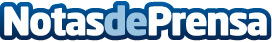 Los abogados de Repara tu deuda cancelan 16.408 € a un matrimonio con la Ley de la Segunda Oportunidad Repara tu deuda: abogados al rescate del pueblo. Son muchas las sentencias que ha conseguido el despacho de abogadosDatos de contacto:irubio@newsline.es914012696 Nota de prensa publicada en: https://www.notasdeprensa.es/los-abogados-de-repara-tu-deuda-cancelan-16 Categorias: Nacional Derecho Finanzas Telecomunicaciones Andalucia http://www.notasdeprensa.es